                                        МБОУ «Коломиногривская СОШ»







              Творческий проект по технологии











                                                                        Содержание:1. Подготовительный этап 1.1 Выбор темы проекта. Его обоснование. …………………………………………….................31.2 Цели и задачи проекта….……………………………………………………………………………31.3 Выявление основных параметров и ограничений…………………………………………….…31.4  Банк идей. Выбор и обоснование. ………………………………………………….....................41.5  Из истории……………………………………………………………………..……………………4-51.6 Звездочка обдумывания …………………………………………...……….………………………..52. Технологический этап2.1  Техника безопасности……….………………………………………………………………………62.2  Материалы и инструменты………………………………………………………………............72.3  Технология изготовления…………………………………………………………………………7-9

3.  Заключительный этап3.1  Экономическая оценка……………………………………………...............................................93.2  Экологическая оценка ……………………………………………………………………………...103.3 Выводы. Самооценка ………………………………………………………………………………10

3.4 Реклама……………………………...…………………………….……………………...…………..10

3.5  Литература. Интернет-ресурсы………………………………………..................................111. Подготовительный этап

1.1  Выбор темы проекта. Его обоснование.

Все мы любим дарить подарки и радовать своих близких людей. Но не у каждого хватает воображения на то, что бы купить?! Но зачем же покупать!? Ведь наши руки сами могут смастерить, стоит только приложить немного усердия, терпения и чуточку фантазии.
И даже не обязательно нужен повод, для того чтобы порадовать близкого нам человека, главное – это внимание и забота. Я надеюсь, что у меня получится порадовать свою мамочку! Тем более в данную поделку мы будем вкладывать всю нашу любовь и частичку своей души. А это для мамочки самое главное! К тому же, сейчас очень модно украшать свой дом настенными веерами, психологи утверждают, что веера прекрасно рассеивают негативную энергию, преобразуя ее в позитивную.  Да и не за горами приближается праздник – «День Матери». 


1.2  Цели и задачи проекта:

1. На основе изучения материала о веерах, с учетом современных модных направлений,  самостоятельно изготовить веер из пластмассовых вилок;
2.Изучить технологию изготовления веера;
3.Изучить историю происхождения веера;
4.Рассчитать себестоимость изделия;
5.Изготовить изделие;
6.Дать оценку своему изделию.
7.Оценить свои силы и знания в проектной деятельности.


1. 3 Выявление основных параметров и ограничений.Будущее изделие должно быть:Качественно исполненным;Практичным;Оригинальным;Красивым по внешнему виду;Компактным;Экономичным.

. 1.4  Банк идей. Выбор модели и обоснование.



Мой выбор:
Все варианты очень интересны! 
Рамка из пуговиц довольно интересно и просто, но к сожалению у меня в наличии нет столько пуговиц, для изготовления данной рамки. И поэтому этот вариант «отодвигается» в сторону.
Игольница – вещь нужная и необходимая, но у мамы уже есть в наличии игольница и поэтому вторая игольница ей не нужна.
А вот веер из вилок самый подходящий вариант. Он красиво смотрится, делается не сложно, а главное – экономично. Не обязательно ведь создавать шедевральные произведения искусства – материнское сердце растопят даже самые простые поделки выполненные с душой и от чистого сердца. Веер можно использовать в качестве декорации. Последователи китайского учения считают, что именно настенный веер защищает помещение от негативной энергии, помогает преобразовывать ее в положительную. Правильно подобранный веер способен не только оживить интерьер, но и повлиять на его восприятие.
1.5.  Из истории.
  Невозможно определить точный возраст веера. По сей день во многих странах он является неотъемлемым аксессуаром, сопровождающим своих хозяев.
  Большинство авторов, пишущих о веере, предполагают, что жара и мухи заставили когда-то древнего человека обмахиваться веткой дерева, большим листом растения или пучком перьев – так появилась сама идея веера. О древности происхождения веера свидетельствуют легенды разных стран и народов, соревнующихся, у кого из них веер появился раньше. В средние века в Европе бытовала следующая версия: Адам проснулся после сотворения Евы и стал ее рассматривать, а она засмущалась, стала обмахиваться веером и разглядывать райский сад, изображая, что до Адама ей дела нет.
На востоке ещё с глубокой древности веера изготавливались из пальмовых и лотосовых листьев. В Индии веер был атрибутом королевского положения, а в Японии — символом военной власти.
  Первые сведения о появлении веера в Китае относятся к VIII—II векам до нашей эры.     Это были своеобразные опахала с деревянной ручкой и перьями. Со временем этот предмет совершенствовался, появлялись разные виды вееров: на ручке в рамке натянутые овальные или круглые полотна из тонкой специальной бумаги, различных материалов, а также веера из тростника, лотоса.
  В императорском дворце веера украшались шёлковыми вышивками — картинками, каллиграфией. И наконец — опахала - веера были привезены в подарок японскому императору и так пришлись ко двору, что вскоре вся знать уже пользовалась этим удобным изысканным предметом.
  В эпоху барокко веер стал настоящим предметом роскоши. В 1660 - е годы «Французская гильдия» по изготовлению опахал процветала и её статус «поставщика двора» был подтверждён самим королём.
  Французские правила были очень строгими, поэтому расписывать веер дозволялось лишь ограниченным количеством сюжетов, однако в Италии мастера использовали самые различные рисунки, что, зачастую, делало их изделия более привлекательными для потребителя.
  Сюжеты, как правило, брались из античной мифологии, из повседневной жизни королевского двора; часто использовался популярный во все времена растительный или цветочный орнамент.
  Материалы, которые использовались для изготовления вееров, были различны — шёлк, кожа, пергамент, плотная бумага. Некоторое время были в моде вееры с зеркальцами посередине (такие вееры не складывались).
  18 веке веера появились в Россию.

1.6.  Звездочка обдумывания.2. Технологический этап
2.1 Техника безопасности.

1.Рабочее место должно быть хорошо освещено, свет должен подать на работу с левой стороны;
2.Сидеть прямо, касаясь корпусом спинки стула; 
3. Расстояние от глаз до работы не должно быть меньше 30…40 см, чтобы не развивать близорукость;
4.Соблюдать технику безопасности;
5.По окончании работы все инструменты убрать на свои места.
Работа с иголками:

1. Хранить иглы нужно в определенном месте (в игольнице, специальной коробке).
2. Запрещается брать иглу в рот, вкалывать ее в одежду.
3. Шить необходимо с наперстком, чтобы не поранить палец.
4. Нельзя шить ржавой иглой: она плохо входит в ткань, портит ее и может сломаться.Работа с ножницами:

1. Храните ножницы в указанном месте в определённом положении.
2. При работе внимательно следите за направлением резания.
3. Не работайте с тупыми ножницами и с ослабленным шарнирным креплением.
4. Не держите ножницы лезвием вверх.
5. Не оставляйте ножницы с открытыми лезвиями.
6. Не режьте ножницами на ходу.
7. Не подходите к товарищу во время работы.
8. Передавайте закрытые ножницы кольцами вперёд.
9. Во время работы удерживайте материал левой рукой так, чтобы пальцы были в стороне от лезвия.
С термопистолетом:

1.Не оставлять без присмотра;2.При работе термопистолет ставить на подставку, а не класть на бок;3.Работать только исправным инструментом;4.Не прикасаться к кончику пистолета и трогать горячий клей;5.По окончанию работы выключить.Санитарно-гигиенические правила:

1.Мыть руки перед началом работы.
2. Рекомендуется делать перерыв в работе не реже, чем через каждые 1,5 часа, так как устают пальцы и утомляются глаза.Материалы и инструменты.

Шаблон(картон);
Вилки;
Термоклей;
Ножницы;
Иголка;
Нитки;
Бусины;
Атласные и кружевные ленты.

2.3. Технология изготовления



3. Заключительный этап

3.1. Экономическая оценка.Итого: Из составленной таблицы видно, что себестоимость веера, сделанного своими  рукам , меньше стоимости веера, если бы я покупала в магазине из аналогичных материалов.


3.2 Экологическая оценка.

Изготовление и эксплуатация проектируемого изделия не повлекут за собой изменений в окружающей среде, нарушений в жизнедеятельности человека. При работе с кружевными и атласными лентами, и др. материалами не выделяются вредные вещества в атмосферу;Одноразовые вилки являются бросовым материалом, таким образом, используя их в своей работе мы защищаем нашу природу от загрязнения бытовым мусором. 

3. 3 Выводы. Самооценка.

Выполнение проекта способствует развитию и совершенствованию своих возможностей в области декоративно-прикладного творчества, а также проектной деятельности, овладению технологического мастерства, развитию художественного вкуса и творческого отношения к выполняемой работе. Задуманный мною проект по изготовлению веера из пластиковых вилок выполнен. В целом получилось то, что я задумывала в начале работы. Поставленные цели в начале проекта, я считаю достигнутыми.
Я довольна своей проделанной работой, а главное что довольна не только я, но и моя мамочка! Ей очень понравился веер, который я выполнила для неё. И я надеюсь это не последнее, что я для неё делаю своими руками, я усидчива и мне нравится экспериментировать, творить. Надеюсь, в скором времени я ещё что-нибудь сделаю для мамы, для своих родных и близких людей.


3.4  Реклама.

Ты, веер, лёгкий, круглый,
Ты для меня - бесценный.
Родился ты в Китае,
Доставлен из Огайо,
Расписанный по шёлку
Художницей Гю-най.
Ты, веер, - опахало
Кокетства и лукавства,
Источник тонких чувств,
Измены и забавы,
Капризов и укоров,
Ревнивых долгих взоров,
Меня благословил.
Ты - амулет, ты - раритет,
Ты время победил,
А также заменил
Систему охлажденья,
Вновь подарил рожденье
Моих духовных сил.


3.5. Литература. Интернет-ресурсы

1. https://www.stihi.ru/2013/08/08/3698
2. http://kladraz.ru/blogs/svetlana-viktorovna-sladkova/ver-iz-odnorazovyh-vilok-master-klas.html
3. https://infourok.ru/proekt-veer-iz-odnorazovih-vilok-i-shelkovih-lent-854482.html
4. https://www.google.ru/url?sa=i&rct=j&q=&esrc=s&source=images&cd=&cad=rja&uact=8&ved=0ahUKEwjeuLuMurvXAhXGApoKHZO5AcgQjRwIBw&url=http%3A%2F%2Fsvetlanash.ru%2Ftags%2F%25E8%25E3%25EE%25EB%25FC%25ED%25E8%25F6%25E0%2520%25F1%25E2%25EE%25E8%25EC%25E8%2520%25F0%25F3%25EA%25E0%25EC%25E8%2F&psig=AOvVaw1WoOAGpoGOyCnX4aT0vxt5&ust=1510659171027170
5. https://www.google.ru/url?sa=i&rct=j&q=&esrc=s&source=images&cd=&cad=rja&uact=8&ved=0ahUKEwjI24eYurvXAhWpIpoKHdMFCMQQjRwIBw&url=https%3A%2F%2Fyandex.ru%2Fcollections%2Fcard%2F58e53e542a6f935bd28eba3d%2F&psig=AOvVaw0QO3HrcPO5ldJGO0kY-cuc&ust=1510659194921716
6. https://www.google.ru/url?sa=i&rct=j&q=&esrc=s&source=images&cd=&cad=rja&uact=8&ved=0ahUKEwiV57WgurvXAhUFIpoKHa8JC78QjRwIBw&url=https%3A%2F%2Finfourok.ru%2Fproekt-veer-iz-odnorazovih-vilok-i-shelkovih-lent-854482.html&psig=AOvVaw0PNW54VsGPoG9n4idKk663&ust=15106592129659271Подготавливаем все материалы.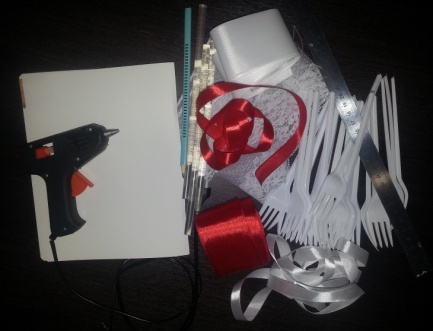 2Вырезаем два полукруга.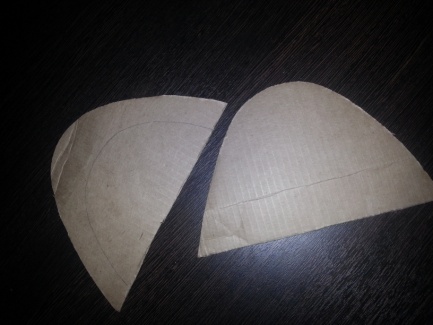 3На первый полукруг приклеить вилки, примерно на 1 см от края. 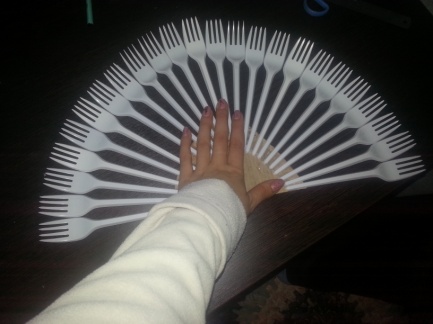 4Сверху приклеиваем второй полукруг.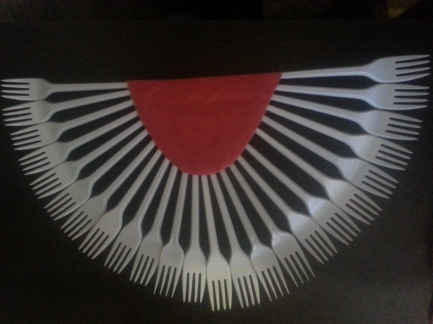 5Кружевную ленту пропускаем между зубчиками вилок, аккуратно проклеиваем с изнаночной стороны. 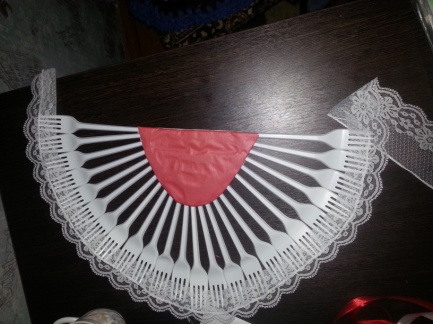 6А теперь украшаем середину цветами, выполненными своими руками из атласных лент. 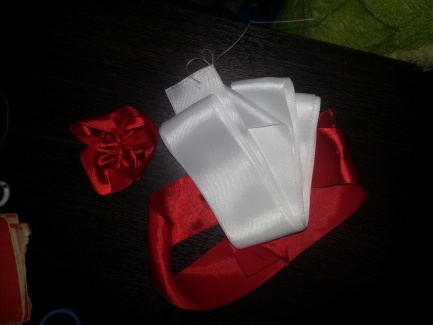 7Берём ленту, складываем её в квадрат. 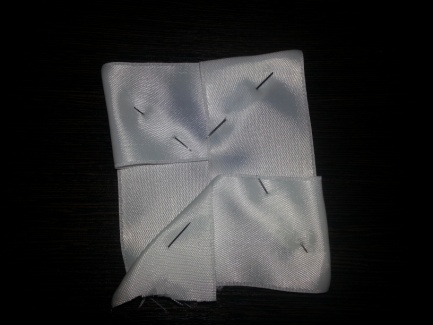 8Собираем иголкой по краю. И затягиваем. Получается цветочек. Аналогично делаем остальные цветы. 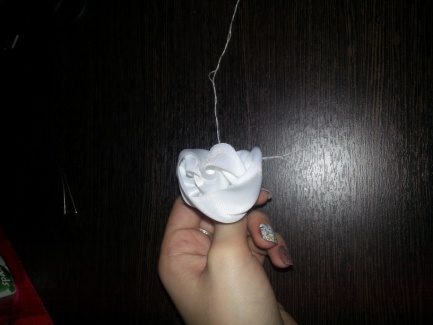 9Получаются такие вот цветочки. 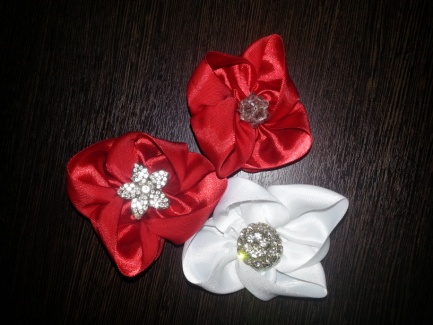 10Делаем листочки. Зеленую ленту Ш 3 см (10-12 см длиной) складываем лицевой стороной внутрь, склеиваем поперечный срез свечкой. Далее при помощи паяльника по диагонали отрезаем на два треугольника. 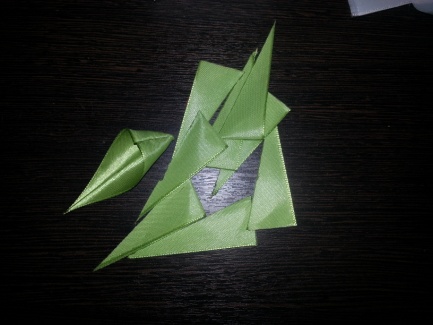 11При помощи клеевого пистолета приклеиваем теперь на картон цветочки и листочки. И наш веер готов!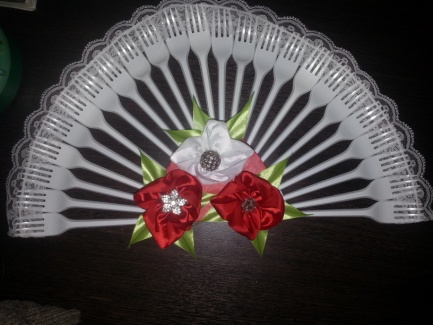 №МатериалыКоличествоЦена (руб./шт.)Стоимость(руб.)1Лента кружевная.1 м.30 руб.30руб.2Вилки одноразовые.24 шт.1,5 руб.36 руб.3Картон.---4Термоклей.2 шт.8 руб.16 руб.5Лента атласная белая Ш-5см. 50 см.30 руб.15 руб.6Лента атласная красная Ш-5см. 1 м.30 руб.30 руб.7Лента атласная зелёная Ш-3 см. 50 см.24 руб.12 руб.И Т О Г О :                                                                                                           139 рублей